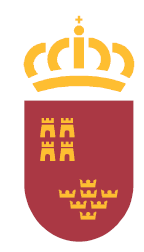 Región de Murcia Consejería de Salud ANEXO IIServicio de Gestión Farmacéutica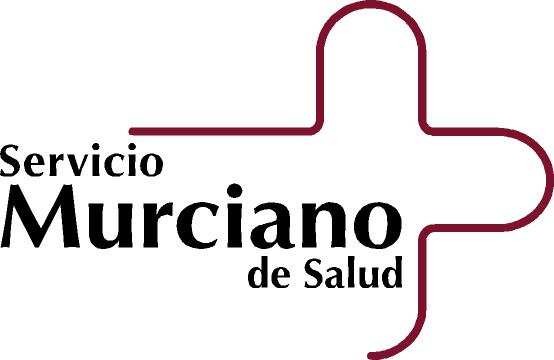 D.G. de Asistencia SanitariaProcedimiento 1320      Teléfonos de información: 012 y 968362000SOLICITUD DE CÓMPUTO DE LAS APORTACIONES EFECTUADAS EN OFICINAS DE FARMACIA DE FUERA DE LA REGIÓN DE MURCIA SUSCEPTIBLES DE REEMBOLSOSOLICITA sean computadas las cuantías aportadas por medicamentos dispensados a través de receta oficial en oficinas de farmacia de Comunidades Autónomas distintas a la Región de Murcia.En relación con lo expuesto realizo las siguientes consideraciones y aporto la documentación pertinente:(Puede continuar escribiendo en el reverso).Fecha y firma del interesadoDIRIGIDO A SUBIDIRECCION GENERAL DE ACTIVIDAD CONCERTADA Y PRESTACIONES SERVICIO MURCIANO DE SALUDDe conformidad con la Ley de Orgánica 15/1999 de Protección de Datos Personales, Ud. da su consentimiento para el tratamiento de los datos personales aportados a través de su petición. Estos serán incluidos en el fichero Gestión de prestación farmacéutica. Podrá ejercer sus derechos de acceso, rectificación, cancelación y oposición establecidos en dicha Ley, ante el Servicio de Gestión Farmacéutica, Dirección General de Asistencia Sanitaria, C/ Central ,7 .Edif. Habitamia – 30100 – Espinardo Murcia.PRIMER APELLIDO:PRIMER APELLIDO:SEGUNDO APELLIDO:SEGUNDO APELLIDO:SEGUNDO APELLIDO:SEGUNDO APELLIDO:SEGUNDO APELLIDO:NOMBRE:NOMBRE:DOMICILIO:DOMICILIO:DOMICILIO:DOMICILIO:C.P.LOCALIDAD:LOCALIDAD:LOCALIDAD:PROVINCIA:N.I.F.:C.I.P.C.I.P.TELEFONO/STELEFONO/STELEFONO/SCORREO ELECTRÓNICO:CORREO ELECTRÓNICO:CORREO ELECTRÓNICO:DOCUMENTACIÓN ADJUNTA (indique el número de documentos aportados):DOCUMENTACIÓN ADJUNTA (indique el número de documentos aportados):DOCUMENTACIÓN ADJUNTA (indique el número de documentos aportados):Recibo/s de compra de la oficina de farmacia con identificación del usuario.Copia del volante de instrucciones al paciente o de la/s receta/s dispensada/s sellada/s por la oficina de farmacia.